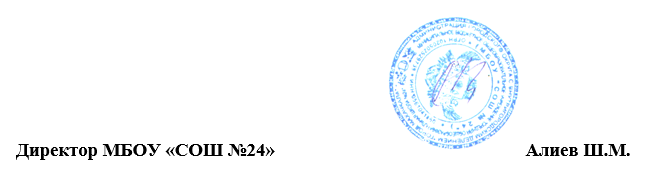 №Название модуляМероприятия класссрокиответственныевыход	Сентябрь. Месяц безопасности дорожного движения	Сентябрь. Месяц безопасности дорожного движения	Сентябрь. Месяц безопасности дорожного движения	Сентябрь. Месяц безопасности дорожного движения	Сентябрь. Месяц безопасности дорожного движения	Сентябрь. Месяц безопасности дорожного движения	Сентябрь. Месяц безопасности дорожного движения1«Классное руководство»Составление социальных паспортов классных коллективов1-10До 10.09.Классные руководители Социальный паспорт школы 1«Классное руководство»Оформление классных уголков1-10До 01.09.Классные руководители Классные уголки1«Классное руководство»Классный час «Я и мой город», посвященный дню города Махачкала3-4,5-620-25.09.Классные руководителисправка1«Классное руководство»Классный час, посвященный Дню начала блокады Ленинграда9-1013.09.-18.09.Классные руководителиСправка 1«Классное руководство»Классный час «Международный день распространения грамотности»7-87.09.Классные руководители, предметникиСправка1«Классное руководство»Классный час, посвященный Дню единства народов Дагестана1-1914.09.Классные руководители Справка 2«Школьный урок»Всероссийский открытый урок «ОБЖ» (урок подготовки детей к действиям в условиях различного рода чрезвычайных ситуаций)1-1001.09.Классные руководители, учителя-предметникиСправка, отчеты2«Школьный урок»125 лет со дня рождения В. Л. Гончарова624.09.Учителя математики Справка2«Школьный урок»130 лет со дня рождения И. М. Виноградова514.09Учителя математикисправка3«Курсы внеурочной деятельности» Направление: познавательная деятельность1-103«Курсы внеурочной деятельности» Направление: художественное творчество1-103«Курсы внеурочной деятельности» Направление: проблемно-ценностное общение1-103«Курсы внеурочной деятельности» Направление: спортивно-оздоровительная деятельность1-103«Курсы внеурочной деятельности» Направление: игровая деятельность1-104«Самоуправление»Выборы органов самоуправления в классах1-1001.09.Классные руководители 4«Самоуправление»Распределение обязанностей между всеми учениками классныхколлективов1-1001.09.Классные руководители4«Самоуправление»Дежурство во время перемен на закрепленной территории1-10Согласно графикуКлассные руководители4«Самоуправление»Операция «Уголок» (проверка классных уголков)1-10Сентябрь Классные руководители, зам.дир по ВР справка4«Самоуправление»Рейд по проверке чистоты в кабинетах, внешнего вида, посещаемости школы1-10Ежедневно, согласно графику дежурства классовКлассные руководители, зам.дир по ВР, совет старшеклассников 4«Самоуправление»Составление рейтинга классов по соблюдению  дисциплины и соответствию внешнего вида1-10Последняя неделя каждого месяцаКлассные руководители, зам.дир по ВР, вожатые 4«Самоуправление»Проведение рейда «Внешний вид учащихся, пропуски, опоздания». Составление рейтинга среди учащихся  школы5-930.09Заместитель директора по ВР, Совет старшеклассниковсправка5«Профориентация»Профессиональное информирование и профессиональное консультирование1029.09.Заместитель директора по ВР, классные руководители, социально-психологическая служба5«Профориентация»Встреча обучающихся с представителями СУЗов, ВУЗов, работниками культуры, журналистами8-10В течение годаЗаместитель директора по ВР, классные руководителисправка6Модуль «Работа с родителями (законными представителями) обучающихся»Общешкольное родительское собрание1-10Сентябрь Администрация, классные руководителипротокол6Модуль «Работа с родителями (законными представителями) обучающихся»Родительские собрания по классам:– «Трудности адаптации первоклассников в школе»;1кл01.09.Администрация, классные руководители, социально-психологическая службапротокол6Модуль «Работа с родителями (законными представителями) обучающихся»Совместная работа родителей, учащихся и педагогов в подготовке к общешкольным мероприятиям и общественно-полезным делам1-10В течение годаАдминистрация, классные руководители6Модуль «Работа с родителями (законными представителями) обучающихся»Заседание Совета профилактики13.09.Администрация, социально-психологическая служба, классные руководителиПротокол 6Модуль «Работа с родителями (законными представителями) обучающихся»Заседание Совета отцовВ течение годаАдминистрация, социально-психологическая служба, классные руководителиРодительские собрания по классам:– «Психолого-педагогические проблемы адаптации ребенка в средней школе»;»Школьный устав, дисциплина»5СентябрьАдминистрация, классные руководители, социально-психологическая служба7Вариативные модули. Модуль «Ключевые общешкольные дела»Торжественная линейка «Здравствуй, школа!»1,901.09.Заместитель директора по ВР, классные руководителисправка7Вариативные модули. Модуль «Ключевые общешкольные дела»Неделя безопасности дорожного движения ,»Посвящение в пешеходы» (1кл)1-1025-29 сентябряЗаместитель директора по ВР, классные руководители, преподаватель-организатор ОБЖ, учитель ОБЖСправкаМесячник Безопасности1-10СентябрьЗаместитель директора по ВР, классные руководители, преподаватель-организатор ОБЖ, учитель ОБЖсправкаАкция «Внимание, дети!»1-10СентябрьЗаместитель директора по ВР, классные руководителиСправкаКонкурс чтецов «День белых журавлей»1-108.09.Заместитель директора по ВР, классные руководители8Модуль «Юные патриоты России»Дни единых действий, направленные на патриотическое и гражданское воспитание обучающихся  1-4В течение годаЗаместитель директора по ВР, классные руководителиУрок мужества «День памяти жертв фашизма»1-58 сентябряЗаместитель директора по ВР, классные руководителиСправка Экскурсии в воинские частиВ течение годаЗаместитель директора по ВР, классные руководители9Модуль «Я выбираю жизнь»Единый урок, посвященный Дню солидарности в борьбе с терроризмом, с привлечением видных федеральных и региональных политических деятелей, авторитетных представителей общественных и религиозных организаций, науки, культуры, спорта1-103 сентябряЗаместитель директора по ВР, классные руководители, педагогиСправка Акция «Дети Беслана» 1-4До 15 сентябряЗаместитель директора по ВР, классные руководители, педагогисправкаРеспубликанская акция «Чтобы помнили», посвященная памяти погибших при исполнении служебного долга сотрудников правоохранительных органов5-9До 30 сентябряЗаместитель директора по ВР, классные руководители, педагогиРеспубликанский конкурс исследовательских работ, учащихся «Мы дружбой народов сильны», направленный на воспитание межэтнического толерантного отношения, единого патриотического чувства учащихся1-10Сентябрь – до 30 ноябряЗаместитель директора по ВР, классные руководителиРеспубликанские «Уроки мужества» с участием представителей органов исполнительной власти, органов местного самоуправления, общественных деятелей, а также с сотрудниками правоохранительных органов, участвовавших в мероприятиях антитеррористического характера10-11Январь-июнь,сентябрь-декабрьЗаместитель директора по ВР, классные руководителиЭкологическое воспитание Заседание организационной группы:- распределение ответственных за   мероприятия, направленные на экологическое воспитание школьников;- определение зоны ответственности администрации, педколлектива, ученического самоуправления.члены педколлектива,администрация,председатель Совета обучающихсясентябрьзам.дир. по ВР Акаева Н.Э., учителя географии, ИЗО, технологии, классные руководители , вожатая Экологическая акция «Мусору нет!»5-7 классы20.09зам.дир. по ВР Акаева Н.Э., учителя географии, ИЗО, технологии, классные руководители , вожатаяСправкаПрофилактика терроризмаОрганизация и проведение с учащимися классных часов на тему: «Терроризму - скажем: «Нет!».1-1003.09., декабрь, февраль, май1-11 класс,классные руководители(22 чел.)Справка Профилактика терроризмаУроки ОБЖ по темам: «Правила нашей безопасности».1-1001.09. НоябрьапрельУчащиеся, педагогиСправка Профилактика терроризмаПосещение учащихся на дому1-11Сентябрь Классные руководителиОрганизация работы, направленной на вовлечения учащихся в общественно-полезную деятельность, спортивные секции, кружки.1-10август - сентябрьклассные руководители(450 чел.)Проверка библиотечного фонда на реализацию экстремисткой литературы.СентябрьЗДВР, соц. Педагог, библиотекарьСправка Мероприятия посвященные дню памяти жертв Бесланской трагедии. Линейка8-903.09. Кл рук Справка Проведение мероприятий в рамках Дня Знаний (уроки Мира, классные часы, беседы).1-1001.09.Классные руководители Справка Проведение информационно-разъяснительной работы по правилам поведения и порядка практических действий при угрозе и возникновении террористического акта.1-1001.09.Учащиеся, педагогиСправка Учебно-тренировочные занятия по информированию и обучению учащихся навыкам безопасного поведения при угрозе совершения теракта. Объектовые тренировки в ОУ по эвакуации. Оказание помощи учащимся правильно ориентироваться и действовать в экстремальных и чрезвычайных ситуациях. 01.09.Сотрудники МЧС и УВД;учащиеся 1-10 классовСправка Лекции, беседы «Правила поведения при обнаружении вещей, оставленных без присмотра».Рассказ-обсуждение с учащимися первых классов «Находка  - не игрушка и не забава».1-701.09.справка Дидактические игры:« Угадай опасный предмет»; « Угадай по описанию»Сюжетно ролевые игры:  « Скорая помощь»; «Пожарные».КВН « Путешествие в мир безопасности».Беседы с детьми: «Безопасность детей на городских улицах».« Осторожно! Подозрительные предметы».« Ребёнок и посторонние люди».« Безопасность в транспорте».«Спасатели»1-4СентябрьОктябрьНоябрьДекабрьЯнварьФевральМарт апрельКл рук Справка Профилактика наркомании Посещение учащихся на дому1-10Сентябрь Классные руководителиПрофилактика наркомании Обновление картотеки на педагогически запущенных детей и учащихся, состоящих различных формах учёта1-10Сентябрь  СПСПрофилактика ддтПриобретение методической литературы по изучению правил дорожного движения.Преподаватель ОБЖ БиблиотекарьЕжемесячно библиотекарьлитератураОформление паспорта по безопасности дорожного движения Зам.дир по ВР Сентябрь Зам.дир. по ВР Паспорт Проведение минуток безопасностиКлассные руководителиЕжедневно Классные руководители При проведении «Дня знаний», проведение инструктажей по соблюдению ПДДЗаместитель директора по УВР;Инспектор ГИБДД01 сентябряКлассные руководители Организация и проведение праздника «Посвящение первоклассников в пешеходы»Кл.рук;Педагог-организатор;Инспектор ОГИБДД25.09Вожатая школы Месячник по безопасности дорожного движенияЗаместитель директора по УВР;Преподаватель ОБЖ;Сентябрь, майЗам.дир.по ВР Проведение профилактических бесед в рамках недели безопасности дорожного движенияКл.рук;Преподаватель ОБЖ;1 раз в конце четвертиКлассные руководители Работа с отрядом ЮИДДПреподаватель ОБЖ; руководитель отряда ЮИДД В течение учебного годаВожатые  школыПроведение агитационно-разъяснительной работы по привлечению новых членов отряда ЮИДДЗам.дир по ВР ;Инспектор  ГИБДД руководитель отряда ЮИДДПостоянно Вожатые школыРазвешивание листовок в микрорайонеЗам.дир. поВР ;Инспектор ГИБДДИюньИюль Вожатые школыСоревнования «Безопасное колесо» среди 5-6 классов 5-6 сентябрьВожатыеОрганизация дистанционной олимпиады школьниковЗам.дир по ВР Сентябрь-МайПроведение классных часов по  ПДД согласно планированиюДуховно-нравственное воспитание День пожилого человека 1-5 кл, 5 кл мероприятие30-2 октябряКлассные руководителиМы теперь не просто дети, мы теперь ученики . Экскурсия по школе,  в школьный музей 1-4 01.09. Кл рук Кл час «Азбука безопасности» 1-4Сентябрь Кл рук День бегуна 2-4 Сентябрь Учителя физкультурыМодуль «Дополнительное образование»«Хореография»1-4В течение годаПедагог дополнительного образования«Юный десантник» 1-4В течение годаПедагог дополнительного образованияМодуль «Этнокультурное воспитание»Мероприятия, посвященные Дню единства народов Дагестана1-1015.09Заместитель директора по ВР, классные руководителиПосещение театров и музеев учащимися образовательных организаций в рамках проекта бесплатного абонемента «Культура - детям Дагестана»5-10Сентябрь-декабрьЗаместитель директора по ВР, классные руководителиУчастие в конкурсе «Белые журавли»5-10Сентябрь Заместитель директора по ВР, классные руководителиМодуль «Детские общественные объединения»Конкурс чтецов «Я люблю тебя, мой Дагестан»10Сентябрь Заместитель директора по ВР, классные руководителиОрганизация и проведение Всероссийского проекта «Экотренд»Российская Федерация22.09.2020 г.- сентябрь 2021 г.Российское движение школьников, РосдетцентрОрганизация и проведение Всероссийского конкурса «На старт, экоотряд!»Российская Федерация22.09.2020 г. - август 2021 г.Российское движение школьников, РосдетцентрОрганизация и проведение Всероссийского конкурса «Экологическая культура»Российская Федерация22.09.2020 г. - 31.08.2021 гРоссийское движение школьников, РосдетцентрОрганизация и проведение комплекса онлайн-мероприятий, направленныхна продвижение проектов и программ в сфере экологииРоссийская Федерация22.09.2020 г. - 31.08.2021 гРоссийское движение школьников, РосдетцентрСодействие в организации и проведении Ежегодной Всероссийской акций «Добрые уроки!»Сентябрь Вожатая школыСодействие в организации и проведении Всероссийского фестиваля энергосбережения «Вместе Ярче»5-8Сентябрь-октябрь (28.09, 11.10) Зам.дир. по ВР , учителя биологии, кл рук.Организация и проведение Всероссийской акции «День знаний»1-1001.09.зам.дир по ВР Акаева Н.Э, вожатая Магомедова Ф.З.	Октябрь . Месяц профилактики наркомании	Октябрь . Месяц профилактики наркомании	Октябрь . Месяц профилактики наркомании	Октябрь . Месяц профилактики наркомании	Октябрь . Месяц профилактики наркомании	Октябрь . Месяц профилактики наркомании	Октябрь . Месяц профилактики наркоманииМодуль «Классное руководство» Нет мероприятий в  октябреМодуль «Школьный урок»Всероссийский открытый урок «ОБЖ» (приуроченный ко Дню гражданской обороны РФ)1-84 октябряУчителя начальных классов, учителя-предметникиСправка «Курсы внеурочной деятельности» Направление: познавательная деятельность1-10Направление: художественное творчество1-10Направление: проблемно-ценностное общение1-10Направление: спортивно-оздоровительная деятельность1-10Направление: игровая деятельность1-10Модуль «Самоуправление» Дежурство во время перемен на закрепленной территории1-10Согласно графикуЗаместитель директора по ВР, классные руководителиПроведение рейда «Внешний вид учащихся, пропуски, опоздания». Составление рейтинга среди учащихся  школы1-10В течение годаЗаместитель директора по ВР, Совет старшеклассниковМодуль «Профориентация» Тестирование учащихся 8-9 кл8-9 кл9.10.Психолог школыМодуль «Работа с родителями (законными представителями) обучающихся»Родительский урок «О проблеме асоциальных явлений»2-5, 9-10Октябрь Администрация, классные руководители, социально-психологическая службаМодуль «Работа с родителями (законными представителями) обучающихся»Мероприятия для родителей (законных представителей) по формированию культуры профилактики суицидального поведения несовершеннолетних с освещением вопросов, касающихся психологических особенностей детей и подростков5-7.10Конец октябряАдминистрация, классные руководители, социально-психологическая службаСовместная работа родителей, учащихся и педагогов в подготовке к общешкольным мероприятиям и общественно-полезным делам1-9День учителя, золотая осеньАдминистрация, классные руководителиВариативные модули. Модуль «Ключевые общешкольные дела»Проведение тренировочной эвакуации сотрудников и учащихся в случае возникновения чрезвычайных ситуаций1-10Октябрь,апрельПреподаватель-организатор ОБЖ, коллективДень учителя. Праздничный концерт для учителей1-1005.10Заместитель директора по ВР, классные руководителиНеделя правового просвещения 1-1018-23 октябряЗаместитель директора по ВР, классные руководителиМесячник Безопасности (мероприятия по профилактике наркомании)5-10Сентябрь-октябрьЗаместитель директора по ВР, классные руководители, преподаватель-организатор ОБЖ, учитель ОБЖПосвящение в пятиклассники5Октябрь-ноябрь Заместитель директора по ВР, классные руководителиМодуль «Юные патриоты России»Дни единых действий, направленные на патриотическое и гражданское воспитание обучающихся  1-10В течение годаЗаместитель директора по ВР, классные руководителиМодуль «Я выбираю жизнь»Республиканский конкурс исследовательских работ, учащихся «Мы дружбой народов сильны», направленный на воспитание межэтнического толерантного отношения, единого патриотического чувства учащихся1-10Сентябрь – до 30 ноябряЗаместитель директора по ВР, классные руководителиЭкологическое воспитание Праздник «Золотая осень»1-9Октябрь Классные руководители, зам.дир по ВР Субботник в конце четверти 2-10Конец октября Зам.дир по ВР , классные руководители Акция «Посади дерево» 5 клОктябрь Вожатая школы, кл руководителиСодействие в организации и проведении Всероссийского фестиваля энергосбережения «Вместе Ярче»5-829.09.-октябрь Учителя биологииПрофилактика терроризма Проведение уроков ОБЖ, права по темам «Внедрение правовых знаний, информирование детей о юридических последствиях участия в подготовке и осуществлении актов терроризма».8-10 кл11.10.Учащиеся, классные руководители, преподаватель-организатор ОБЖ (250 челВыявление членов неформальных молодежных группировок для проведения индивидуальной и групповой работы, направленной на снижение уровня экстремизма. 8-10В течение года ЗДВР, соц. Педагог, психологи, родители, инспектор ПДНДень призывника.Допризывная молодежь 20.10.Единый классный час «День единения народов».1-1030.10.-ноябрьБеседы, направленные на профилактику терроризма и экстремизма:«Терроризм – угроза человечеству».«Как не стать заложником террористов».5-1025.10.Классные руководителиПсихологический тренинг «Взаимопонимание».8-921.10., март психолог школыПрофилактика наркомании Участие в профилактической акции по предупреждению социальной безнадзорности1-11октябрьСоциальный педагогПрофилактическая операция «Мы против наркотиков»1-1116.10Классные руководители, сотрудники РОВДДни инспектора ПДН 1-1113.10Имамгусейнов М.С.Классный час в рамках месячника профилактики наркомании 9 кл25.10Абдусаламова П.Ш.Выпуск школьной информационной газеты “Переменка” на тему: “Нет наркотикам!”9-1019.10вожатыеКл час «Энергетический напиток- вред или польза?»8 кл 21.10Кл рук Кинолекторий “8-923.10Классные РуководителиОрганизация и проведение профилактических бесед совместно с сотрудниками РОВД8-911.10Администрация Информирование и консультирование родителей по проблеме наркомании; регулярноСоциальный педагогПрофилактика ДДТ Распространение наглядной агитации, предоставляемой ГИБДДПреподаватель ОБЖ , инспектор ГИБДДПо мере поступления вожатыеПроведение минуток безопасностиКлассные руководителиЕжедневно Классные руководителиПроведение профилактических бесед в рамках недели безопасности дорожного движения1-10Конец октября Кл рук Работа с отрядом ЮИДДПреподаватель ОБЖ; руководитель отряда ЮИДД В течение учебного годаРуководитель кружкаПроведение агитационно-разъяснительной работы по привлечению новых членов отряда ЮИДДЗам.дир по ВР Постоянно Руководитель кружкаКонкурс ЮИД 5 Октябрь Вожатая Участие в конкурсах на знание ПДД и законодательства РФ в сфере дорожного движения.5 клПо плану УОЗаместитель директора по УВР;Преподаватель ОБЖПроведение классных часов по пдд согласно тематическому планированиюДуховно-нравственное воспитание Операция «Открытка» ко Дню пожилого человека1-5 кл1 октября Классные руководители, вожатаяКонкурс стенгазет , посвященный празднику «Золотая осень»1-9Конец октября Кл рук , учителя ИЗОВыставка поделок из природных материалов 1-7Конец октябряКл рук День народного единства. 1-10 Конец октября Кл рук Акция «Чистый дом – чистый двор -чистый город» (1-4 классы)1-4Конец октября Кл рук День учителя1-105 октября кл рук День пожилого человека 5-6 кл 1 октября Кл рук «Чистый класс» Конец октября30-31Модуль «Этнокультурное воспитание»Модуль «Дополнительное образование»«Хореография»1-4В течение годаПедагог дополнительного образованияМодуль «Детские общественные объединения»Всероссийская патриотическая молодежная Эстафета добрых дел10-11Октябрь Заместитель директора по ВР, классные руководители	              Ноябрь. Месяц правового воспитания	              Ноябрь. Месяц правового воспитания	              Ноябрь. Месяц правового воспитания	              Ноябрь. Месяц правового воспитания	              Ноябрь. Месяц правового воспитания	              Ноябрь. Месяц правового воспитания	              Ноябрь. Месяц правового воспитания«Классное руководство»Классный час, посвященный Дню народного единства1-1031.10.-01.11 Классные руководителиКлассный час «Международный день против фашизма, расизма и антисемитизма»11--1011.10.Классные руководителиМодуль «Курсы внеурочной деятельности»Направление: познавательная деятельность1-10Направление: художественное творчество1-10Направление: проблемно-ценностное общение1-10Направление: спортивно-оздоровительная деятельность1-10Направление: игровая деятельность1-10Модуль «Самоуправление»Модуль «Самоуправление» Проведение рейда «Внешний вид учащихся, пропуски, опоздания». Составление рейтинга среди учащихся школы1-10В течение годаЗаместитель директора по ВР, Совет старшеклассниковМодуль «Работа с родителями (законными представителями) обучающихся»– «Профилактика детского травматизма»;5Совместная работа родителей, учащихся и педагогов в подготовке к общешкольным мероприятиям и общественно-полезным делам (День матери)1-5В течение годаАдминистрация, классные руководителиЗаседание  Совета отцов26.11Протокол Модуль «Ключевые общешкольные дела»День народного единства1-41-5 ноябряЗаместитель директора по ВР, классные руководителиОтчетВсероссийская акция «Крылья Ангела»1-427.11Заместитель директора по ВР, классные руководителиОтчетМероприятия ко Дню Матери1-427.11Заместитель директора по ВР, классные руководителиотчетМодуль «Юные патриоты России»Модуль « Я выбираю жизнь»Республиканские «Уроки мужества» с участием представителей органов исполнительной власти, органов местного самоуправления, общественных деятелей, а также с сотрудниками правоохранительных органов, участвовавших в мероприятиях антитеррористического характера1-4Январь-июнь,сентябрь-декабрьЗаместитель директора по ВР, классные руководителиотчет Республиканский конкурс исследовательских работ, учащихся «Мы дружбой народов сильны», направленный на воспитание межэтнического толерантного отношения, единого патриотического чувства учащихсяСентябрь – до 30 ноябряЗаместитель директора по ВР, классные руководителиучастиеОзеленение школьных кабинетов1 – 11 классысентябрь - апрельклассные руководители,зав. кабинетамиАкция «Посади и вырасти дерево»5 – 11 классысентябрь,апрель кл. руководителиОтчет Профилактика терроризмаПроведение встреч с сотрудниками правоохранительных органов по темам: «Сущность терроризма»9-10 клНоябрь Кл рук, зам.дир. по ВРОтчет Уроки ОБЖ по темам: «Правила нашей безопасности».Формирование навыков безопасного поведения НоябрьУчащиеся, педагогиОтчет Беседы с учащимися о действующем законодательстве  РФ об уголовной ответственности за ложные сообщения об угрозах террористических актов («телефонный терроризм»).7-11НоябрьЕдиный классный час «День единения народов».Формирование у учащихся потребности в толерантном поведении к людям других национальностейОктябрь-ноябрьВесь коллектив, учащиеся Отчет Проведение мероприятий в рамках международного Дня толерантности. Формирование толерантного отношения к людям других национальностей и вероисповедания19.111-11 классы, родителиОтчет Акция « Молодежь - ЗА культуру мира, ПРОТИВ терроризма».Формирование у учащихся толерантного поведения, способствующего противодействию экстремизму в обществе23.119-11 классы (40 чел.)Отчет День участкового инспектора: «Меры ответственности детей и родителей за ложные сигналы об угрозе террористического акта».5-9Ноябрь, АпрельСотрудники УВДОтчет Привлечение учащихся к изготовлению и распространению информационных листков, буклетов по предупреждению террористических актов.730.11Фотоотчет Просмотр видеоматериалов по антитеррористической защищенности с обсуждением и моделирование поведения учащихся при ЧС.  5-922.11«Осторожно, подозрительные предметы»1-422-27.11Зам.дир. по  ВР , кл рук Отчет Профилактика наркоманииДни инспектора ПДН 1 раз в месяц1-11Имамгусейнов М.С.Профилактическая неделя по борьбе с наркоманией. Тестирование 5-10 Ноябрь- декабрь С ПС.Отчет Просмотр фильмов о вреде наркотиков8-916,17.11Психолог школыОтчет  Профилактические беседы7-816.,17.11Классные руководителиОтчет Информирование и консультирование родителей по проблеме наркомании; регулярноСоциальный педагогРабота с конфликтными  (семьями “группы риска”); РегулярноКлассные руководители, СПСПсихолого-педагогическая поддержка семей. регулярноСПСВстречи с сотрудниками  РОВД7-10Зам директора по ВР Акаева Н.Э.Отчет Профилактика ДДТ Распространение наглядной агитации, предоставляемой ГИБДДПо мере поступления Преподаватель ОБЖ , инспектор ГИБДДФотоотчет Проведение минуток безопасности1-4Ежедневно Классные руководителиНа классных часах доведение до учащихся информации по ДТП, произошедших на территории округа1-10Ежемесячно Заместитель директора по ВР;Инспектор ОГИБДДНа родительских собраниях доведение до сведения родителей информации обо всех нарушениях ПДД, проведение агитационно-разъяснительных бесед по предупреждению травматизма на дорогахЕжемесячно Кл.рук;Преподаватель ОБЖ;День памяти жертв ДТП 5-615.11.Вожатые, зам.дир по ВР Участие в конкурсах на знание ПДД и законодательства РФ в сфере дорожного движения.Заместитель директора по УВР;Преподаватель ОБЖПо плану ДОВожатые, зам.дир поВР Проведение классных часов по пдд согласно тематическому планированиюКлассные руководители Духовно-нравственное воспитаниеЦикл классных часов по правовой грамотности: «Наши права и обязанности», «Имею право»Отчет День матери 1-527.11Зам.дир по ВР, классные руководителиОтчет Цикл классных часов, посвященных воспитанию учащихся в духе толерантности, терпимости к другому образу жизни, другим взглядам8-1015.11-20.11Классные руководителиОтчет Цикл классных часов « Овеянные славой Флаг наш и Герб»«Москва- столица великой страны»«Символы Дагестана»2-8Ноябрь Классные руководителиОтчет Организация экскурсий в лес 5-69-10.11.Классные руководителифотоотчетТематические родительские собрания по классам , организация лектория для родителей по духовно-нравственному воспитанию 1-7Ноябрь Кл руководителиПротокол Модуль «Этнокультурное воспитание» О любви на родном языке . Конкурс стихов1-5 клНоябрь Учителя-предметникиОтчет об участииМодуль «Дополнительное образование»Модуль «Дополнительное образование»«Хореография»1-4В течение годаПедагог дополнительного образованияМодуль «Детские общественные объединения»Организация и проведение Всероссийской акции «Сделано с заботой»Ноябрь Вожатые , зам.дир по ВР отчетСодействие в организации и проведении акции, посвященной Дню памяти жертв ДТП1-618 ноября Вожатые Отчет Организация и проведение акции, посвященной Дню матери1-630 ноября Зам.дир по ВР, классные руководители, вожатые Отчет Декабрь.  Здравствуй, новый год!Декабрь.  Здравствуй, новый год!Декабрь.  Здравствуй, новый год!Декабрь.  Здравствуй, новый год!Декабрь.  Здравствуй, новый год!Декабрь.  Здравствуй, новый год!Декабрь.  Здравствуй, новый год!Модуль «Классное руководство»Классный час, посвященный Дню Конституции Российской Федерации1-1012.12.Зам.дир по ВР , классные руководители Отчет Модуль «Школьный урок» Уроки финансовой грамотности1-10Октябрь-декабрь Учителя-предметникиотчетЕдиный урок «Права человека»1-1010 декабря Классные руководителиОтчет Модуль «Курсы внеурочной деятельности»Направление: познавательная деятельность1-10Направление: художественное творчество1-10Направление: проблемно-ценностное общение1-10Направление: спортивно-оздоровительная деятельность1-10Направление: игровая деятельность1-10Модуль «Самоуправление»Проведение рейда «Внешний вид учащихся, пропуски, опоздания». Составление рейтинга среди учащихся школы1-10Новогодний квест5-9Декабрь Заместитель директора по ВР, Совет старшеклассниковМодуль «Профориентация» Модуль «Работа с родителями (законными предствителями)Родительские собрания по классам – «Нравственные ценности семьи»;– «Формирование активной жизненной позиции в школе и дома»;1-4Кл руководители Протокол – «Профилактика детского травматизма»;5-9Конец декабряМероприятия для родителей (законных представителей) по формированию культуры профилактики суицидального поведения несовершеннолетних с освещением вопросов, касающихся психологических особенностей детей и подростков5-10Декабрь Психолог Совместная работа родителей, учащихся и педагогов в подготовке к Новому году1-7Заседание Совета профилактикиДекабрь Зам.дир по ВРПротокол Модуль «Ключевые общешкольные дела» День Конституции1-412 декабря (10 декабря)Заместитель директора по ВР, классные руководителиОтчет Мероприятие «Мы встречаем Новый год»1-6Последняя неделя декабря Заместитель директора по ВР, классные руководителиОтчет Модуль «Юные патриоты России»День героев Отечества1-99 декабряЗаместитель директора по ВР, классные руководителиотчетДень Неизвестного Солдата103 декабряОтчет Модуль «Я выбираю жизнь»Республиканские «Уроки мужества» с участием представителей органов исполнительной власти, органов местного самоуправления, общественных деятелей, а также с сотрудниками правоохранительных органов, участвовавших в мероприятиях антитеррористического характера1-4Январь-июнь,сентябрь-декабрьЗаместитель директора по ВР, классные руководителиЭкологическое воспитание Акция «Покормите птиц» (изготовление кормушек)5-64.12Руководители кружкаОтчет Профилактика терроризмаПроведение уроков ОБЖ, права по темам «Внедрение правовых знаний, информирование детей о юридических последствиях участия в подготовке и осуществлении актов терроризма».8-101-10 декабря Учителя-предметникиОтчет Организация и проведение с учащимися классных часов на тему: «Терроризму - скажем: «Нет!».7,91-10 декабряКлассные руководителиОтчет Проведение единого Урока Права «Конституция РФ о межэтнических отношениях».1-1010 декабря Классные руководители Отчет День Конституции.1-1010-12 декабря Зам.дир. по ВР, классные руководителиотчетИзучение учащимися инструкций по алгоритму действий в случае обнаружения подозрительных предметов, содержащих опасность для жизни и здоровья окружающих.1-101-15Классные руководителиПроведение встреч с представителями политических партий, с активом ветеранской организации, с представителями творческих профессий, посещение исторических памятных мест.8-10Декабрь Зам.дир .по ВР Отчет Привлечение учащихся к изготовлению и распространению информационных листков, буклетов по предупреждению террористических актов.7-9Декабрь Вожатая школыотчетПрофилактика наркоманииКлассные час на антинаркотическую тематику.День борьбы со СПИДОМ9-101 декабря Зам.дир по ВР, классные руководителиотчетПрофилактическая операция «Мы против наркотиков»7-81 декабря Кл рук, вожатые отчетПросмотр фильмов о вреде наркотиков8-94.12.Психолог Профилактическая неделя по борьбе с наркоманией8-101-7Зам.дир по ВР, классные руководители, вожатыеИнформирование и консультирование родителей по проблеме наркомании;Психолого-педагогическая поддержка семей.Лекции на тему: «Вред алкоголя и курения», «Пример родителей в воспитании детей»,7-8Конец месяцаЗам.дир по ВР, классные руководители, психолог Профилактика ДДТ Разработка и распространение памяток для учащихся и классных руководителей по ПДД10-20Вожатые На классных часах доведение до учащихся информации по ДТП, произошедших на территории округаНа родительских собраниях доведение до сведения родителей информации обо всех нарушениях ПДД, проведение агитационно-разъяснительных бесед по предупреждению травматизма на дорогахКонец декабря Преподаватель ОБЖПроведение классных часов по пдд согласно тематическому планированию Работа с отрядом ЮИДДРуководитель кружкаДуховно-нравственное воспитание Птичья столовая. Изготовление кормушек для птиц1-41-10Классные руководители, предметники, Модуль «Этнокультурное воспитаниеПосещение театров и музеев учащимися образовательных организаций в рамках проекта бесплатного абонемента «Культура - детям Дагестана»Модуль «Дополнительное образование» «Хореография»1-4В течение годаПедагог дополнительного  образованияМодуль «Детские общественны е объединения» День Конституции РФ1-1012 декабря Зам.дир. по ВР, классные руководители Содействие в организации и проведении Всероссийской акции «Всемирный день борьбы со СПИДом»7-101 декабря Зам.дир по ВР , вожатая , классные руководители                                          Январь . Месяц пожарной безопасности                                          Январь . Месяц пожарной безопасности                                          Январь . Месяц пожарной безопасности                                          Январь . Месяц пожарной безопасности                                          Январь . Месяц пожарной безопасности                                          Январь . Месяц пожарной безопасности                                          Январь . Месяц пожарной безопасностиМодуль «Классное руководство» Классный час «День полного освобождения Ленинграда от фашистской блокады в 1944 году»4-818.01.22Кл руководители ОтчетКлассные часы по пожарной безопасности 1-517-22.01Классные руководители отчетМодуль «Школьный урок» Модуль «Курсы внеурочной деятельности» Направление: познавательная деятельностьНаправление: художественное творчествоНаправление: проблемно-ценностное общениеНаправление: спортивно-оздоровительная деятельностьНаправление: игровая деятельностьМодуль «Самоуправление» Проведение рейда «Внешний вид учащихся, пропуски, опоздания». Составление рейтинга среди учащихся начальной школывожатыеМодуль «Профориентация» Мониторинг профессионального самоопределения обучающихся 9 классов9-10Модуль «Работа с родителями (законными представителями) обучающихсяВсероссийский конкурстворческих проектов учащихся, студентов и молодежи«Моя семейная реликвия5-10Январь-июнь Зам.дир по ВР, классные руководителиОтчет Модуль «Ключевые общешкольные дела» Модуль «Юные патриоты России» Урок мужества «Подвиг блокадного Ленинграда»7-827 январяЗаместитель директора по ВР, классные руководителиОтчет Международный день памяти жертв Холокоста5-927 январяЗаместитель директора по ВР, классные руководителиОтчет Модуль «Я выбираю жизнь»Республиканские «Уроки мужества» с участием представителей органов исполнительной власти, органов местного самоуправления, общественных деятелей, а также с сотрудниками правоохранительных органов, участвовавших в мероприятиях антитеррористического характера10-11Январь-июнь,сентябрь-декабрьЗаместитель директора по ВР, классные руководителиОтчетПрофилактические мероприятия, направленные на формирование у обучающихся позитивного мышления, принципов ЗОЖ, предупреждения суицидального поведения10-10В течение года согласно плану работы социально-психологической службыЗаместитель директора по ВР, социально-психологическая службаЭкологическое воспитание Конкурс стенгазет   на экологическую тематику "Сохраним планету!!!»5-10 классыянварь мартСовет старшеклассников, легион зеленых . учителя ИЗООтчет Профилактика терроризма  Проведение встреч с сотрудниками правоохранительных органов по темам: «Дисциплинированность и бдительность – в чем выражается их взаимосвязь?»9-10Отчет Обновление и согласование нормативно-правовых документов, регулирующих порядок обеспечения безопасности и антитеррористической защищённости ОУ:- приказ о пропускном режиме;- паспорт антитеррористической защищённости;- правила поведения при экстремальных ситуациях;- инструкции;- план-график эвакуации из здания учреждения.Администрация, учителя, Совет старшеклассниковПроведение социологического опроса по проблемам межнациональных и межконфессиональных отношений, этнической и межнациональной толерантности.5-101 раз в год5-10 класс,педагоги, администрацияЗнакомство работников с нормативными правовыми документами (Федеральный Закон «О борьбе с терроризмом», постановление правительства РФ «О мерах по противодействию терроризму» и др.).Педагоги Проведение Дней боевой славы России.1-1024.,25.01.22Беседы с учащимися о действующем законодательстве  РФ об уголовной ответственности за ложные сообщения об угрозах террористических актов («телефонный терроризм»).7-1028.01.Зам.дир. по ВР, классные руководители Лекции, беседы «Правила поведения при обнаружении вещей, оставленных без присмотра».Рассказ-обсуждение с учащимися первых классов «Находка  - не игрушка и не забава».1-717.01.-22.01Классные руководителиотчетПроведения с учащимися бесед по темам:- «Терроризм – общая угроза безопасности в XXI веке»9-11Кл руководителиОтчет Обход и осмотр  территории и здания с целью обнаружения подозрительных предметов.Профилактика наркоманииМероприятие:  “Давайте задумаемся” по проблеме алкоголизма9-1031.01.22Психолог Отчет Проведение классных часов на тему: “Что такое энергетики ?”6-924.01.-29.01Кл руководителиОтчет Встречи с сотрудниками  РОВДПрофилактика ДДТ На классных часах доведение до учащихся информации по ДТП, произошедших на территории округаНа родительских собраниях доведение до сведения родителей информации обо всех нарушениях ПДД, проведение агитационно-разъяснительных бесед по предупреждению травматизма на дорогахежемесячноКлассные часы 1-10ежемесячноРабота с отрядом ЮИДДРук кружкаВикторина по знанию правил дорожного движения среди учащихся 5-10 классов5-10Зам.дир. по ВР, преподаватель ОБЖУчастие в конкурсах на знание ПДД и законодательства РФ в сфере дорожного движения1-9Зам.дир по ВР, классные руководителиДуховно-нравственное воспитание Фильм, фильм, фильм. Просмотр мультфильмов 1-4 кл29-31Классные руководители отчетЭкскурсии 4-530-31Классные руководителиотчетРабота с семьями учащихся, стоящих на ВШКМодуль «Этнокультурное воспитание»Модуль «Дополнительное образование» «Хореография» 1-6В течение годаПедагог дополнительного образования«Футбол» 2-8В течение годаПедагог дополнительного образованияМодуль «Детские общественные объединения»Организация и проведение Всероссийского урока «Красная книга»6 клЯнварьвожатая школы Магомедова Ф.З.отчетСодействие в организации и проведении финала Всероссийского конкурса юных инспекторов движения «Безопасное колесо»Январь-июньвожатая Магомедова Ф.З.Содействие в организации и проведении Всероссийских соревнований «Школа безопасности»Январь-июльвожатая Магомедова Ф.З.Реализация проекта «Читай с РДШ» (читательская конференция)5-615 январь учителя русского языка и литературы	Февраль. Месяц оборонно-спортивно-массовой работы	Февраль. Месяц оборонно-спортивно-массовой работы	Февраль. Месяц оборонно-спортивно-массовой работы	Февраль. Месяц оборонно-спортивно-массовой работы	Февраль. Месяц оборонно-спортивно-массовой работы	Февраль. Месяц оборонно-спортивно-массовой работы	Февраль. Месяц оборонно-спортивно-массовой работыМодуль «Классное руководство»Классный час ко Дню Памяти о россиянах, исполнявших служебный долг за пределами Отечества1-1001.-05.02.Классные руководителиКлассный час ко Дню Защитника Отечества1-1019.02.-22.02Классные руководителиМодуль «Школьный урок»Модуль «Курсы внеурочной деятельности»Направление: познавательная деятельностьНаправление: художественное творчествоНаправление: проблемно-ценностное общениеНаправление: спортивно-оздоровительная деятельностьНаправление: игровая деятельностьМодуль «Самоуправление»Операция «сдай пластиковую крышку»1-4Февраль Заместитель директора по ВР, классные руководителиПроведение рейда «Внешний вид учащихся, пропуски, опоздания». Составление рейтинга среди учащихся  школы1-4В течение годаЗаместитель директора по ВР, Совет старшеклассниковМодуль «Профориентация»Модуль «Работа с родителями (законными представителями) обучающихся1-4 Всероссийский конкурс творческих проектов учащихся, студентов и молодежи«Моя семейная реликвия»1-4Январь-июньАдминистрация, классные руководителиЗаседание Совета отцов1-4В течение годаАдминистрация, социально-психологическая служба, классные руководителипротоколЗаседание Совета профилактики1-4По мере необходимостиАдминистрация, социально-психологическая служба, классные руководителиМодуль «Ключевые общешкольные дела»Модуль «Юные патриоты России»Смотр песни и строя1-821-22 февраляЗаместитель директора по ВР, классные руководители, преподаватель-организатор ОБЖ, учителя физкультурыМодуль «Я выбираю жизнь»Экологическое воспитание Профилактика терроризмаВыявление членов неформальных молодежных группировок для проведения индивидуальной и групповой работы, направленной на снижение уровня экстремизма. Формирование у учащихся внутренней потребности в толерантном поведении к людям других национальностейВ течение года ЗДВР, соц. Педагог, психологи, родители, инспектор ПДНОрганизация и проведение с учащимися классных часов на тему: «Терроризму - скажем: «Нет!».1-107-12.02Классные руководители Проведение мероприятий в рамках месячника патриотического воспитания.1-10февральКлассные руководителиБеседы по теме: «Межэтнические отношения и толерантность».7-814.19.02Кл рук Беседы с детьми « Ребёнок и посторонние люди».1-415.02.Кл рук Профилактика наркоманииОперация “Неблагополучная семья”1-101-5Классные руководит.Кинолекторий для учащихся по теме: “Профилактика алкоголизма”75-10Классные Руководители, психологРабота с конфликтными  (семьями “группы риска”);Психолого-педагогическая поддержка семей.Профилактика ДДТ Тестирование обучающихся по ПДД1-428.02.Проведение интегрированных уроков1-10Согласно планированиюПроведение минуток безопасности1-4Ежедневно Кл руководителиПроведение опроса среди учащихся о допускаемых нарушениях на дороге, их предложениях по улучшению ситуаций на дорогах и направлению материалов в ГИБДД, анализ документовНа классных часах доведение до учащихся информации по ДТП, произошедших на территории округаКлассные часы по пдд согласно тематическому планированию Конкурс «Письмо водителю» среди обучающихся  4-5Февраль – март Кл рук, учителя-предметникиОтчет Духовно-нравственное воспитание Изготовление открыток и сувениров для пап, дедушек1-521-23 февраляНаши папы мастера . Выставка работ 1-421-23Классные руководителиОтчет Тематические встречи с ветеранами ВОВ, тружениками тыла, воинов запаса, локальных конфликтов1-10ОтчетКлассные часы «Героические страницы истории моей страны»2-7Кл рук отчетДень защитника Отечества 1-10Зам.дир по ВР, клрукотчетЗаседание общешкольного родительского комитетаЗам.дир. по ВРМодуль «Этнокультурное воспитание»День родного языка10-1121 февраляУчителя родных языковМодуль «Дополнительное образование»«Хореография»1-4В течение годаПедагог дополнительного  образованияМодуль «Детские общественные объединения»Всероссийский исторический квест «Сталинградская битва»Организация и проведение Всероссийского фотоконкурса «Домашний сад»1-4Вожатая Организация и проведение Всероссийской акции «Подари книгу», Международный день книгодарения1-414.02Вожатая Содействие в организации и проведении Всероссийского проекта «Диалоги с Героями»Зам.дир по ВР, вожатая Содействие в организации и проведении финала Всероссийского конкурса юных инспекторов движения «Безопасное колесо»Январь-июньВожатая , зам.дир. по .ВРСодействие в организации и проведении Всероссийских соревнований «Школа безопасности»Январь-июльЗам.дир по ВР, вожатыеДень защитника Отечества Зам.дир. по ВР, вожатыеОтчет Поздравления ветеранов и тружеников тыла с Днем защитника Отечества, с Днем Победы на дому5-921-23 февраля,6-9 маяЗаместитель директора по ВР, социально-психологическая служба, классные руководителиотчетПодготовка поздравительных видеороликов5-9Октябрь, февраль, мартКуратор объединения«Уроки мужества» с участием ветеранов и военнослужащих5-8Сентябрь, декабрь, февраль, майКуратор объединенияотчет                                                             Март . Месяц экологии                                                             Март . Месяц экологии                                                             Март . Месяц экологии                                                             Март . Месяц экологии                                                             Март . Месяц экологии                                                             Март . Месяц экологии                                                             Март . Месяц экологииМодуль «Классное руководство»Классный час к Международному женскому Дню1-101-9 Классные руководителиотчетМодуль «Школьный урок»Единый урок «Воссоединение Крыма с Россией»5-10Март Кл рук отчетВсероссийские экологические уроки3-4 Март-апрель Учителя начальных классов, учителя-предметникиотчетМодуль «Курсы внеурочной деятельности»Направление: познавательная деятельностьШахматы 1-4Направление: художественное творчествоНаправление: проблемно-ценностное общениеНаправление: спортивно-оздоровительная деятельностьНаправление: игровая деятельностьМодуль «Самоуправление» Проведение рейда «Внешний вид учащихся, пропуски, опоздания». Составление рейтинга среди учащихся  школы1-10В течение годаЗаместитель директора по ВР, Совет старшеклассниковМодуль «Профориентация» Региональный чемпионат WorldSkillsRussiaJunior8-9Март Заместитель директора, эксперты движенияМодуль «Работа с родителями (законными представителями) обучающихся»Родительские собрания по классам «Формирование активной жизненной позиции в школе и дома»;Совместная работа родителей, учащихся и педагогов в подготовке к общешкольным мероприятиям, посвященным Дню 8 марта 1-4В течение годаАдминистрация, классные руководителиУчастие родителей в благоустройстве пришкольной территории1-4Март-апрельЗаместитель директора по ВР, классные руководителиВсероссийский конкурстворческих проектов учащихся, студентов и молодежи«Моя семейная реликвия»10-11Январь-июньАдминистрация, классные руководителиотчетМодуль «Ключевые общешкольные дела»Всероссийская неделя детской и юношеской книги1-4Март Заместитель директора по ВР, классные руководители, библиотекариЭкологические субботники 1-10Март-майЗаместитель директора по ВР, классные руководителиотчетМодуль «Юные патриоты России» Всероссийские детско-юношеских военно-спортивных игр «Зарничка», «Зарница», «Орленок»5-9Март-майЗаместитель директора по ВР, классные руководители, учителя физкультурыМодуль «Я выбираю жизнь» Всемирный день иммунитета1-41 мартаЗаместитель директора по ВР, классные руководители, медицинские работникиотчетАкции «Физическая культура и спорт – альтернатива пагубным привычкам» 1-4Март-апрель Заместитель директора по ВР, классные руководителиотчетПрофилактические мероприятия, направленные на формирование у обучающихся позитивного мышления, принципов ЗОЖ, предупреждения суицидального поведения1-4В течение года согласно плану работы социально-психологической службыЗаместитель директора по ВР, социально-психологическая службаВсероссийские спортивные соревнования школьников «Президентские состязания»1-4Март-июньЗаместитель директора по ВР, классные руководители, учителя физической культурыФестиваль ГТО1-4Март-июнь, январь-февральЗаместитель директора по ВР, классные руководители, учителя физической культурыЭкологическое воспитание Конкурс стенгазет   на экологическую тематику "Сохраним планету!!!»5-11 классы мартСовет старшеклассников, легион зеленых . учителя ИЗОотчетАкция «Покормите птиц» (изготовление кормушек)3 – 8 классыдекабрь - марткл. руководители, «Легион зеленых»отчет«День птиц» (конкурс презентаций, скворечников, стенгазет, рисунков) 1-11 классымарт  Зам.дир по ВР Акаева Н.Э.классные руководители, вожатая Магомедова Ф.З. , учителя биологии, географииотчетучастие в городских субботниках, в общешкольных 1-11 клв течение годазам.дир по ВР Акаева Н.Э., вожатая школы Магомедова Ф.З., классные руководители , РДШотчетУчастие в школьных и городских олимпиадах по экологии8-11 клмартруководитель ШМО творческой группы Абдусаламова П.Ш., учителя-предметникиЭкологический трехмесячник 1-11 клмарт, апрель, май классные руководители. Учителя-предметникиотчетПрофилактика терроризма Проведение встреч с сотрудниками правоохранительных органов«Как террористы и экстремисты могут использовать подростков и молодежь в своих преступных целях».9-10Зам.дир. по ВРотчетПроведение  родительских собраний, консультаций, по темам: «К чему приводит жестокое отношение родителей к детям», «Правила поведения – правила жизни», «Как не стать жертвой терроризма», «Безопасность наших детей».2 раза в годРодители, педагоги, администрация Профилактика наркоманииРейды по борьбе с курением1-111-11Классные руководители, родителиАнкетирование детей “Группы риска”5-95-9Классные руководителиОбновление картотеки на педагогически запущенных детей и учащихся, состоящих различных формах учёта1-10 Профилактические беседы7-8Классные руководителиЛекции на тему: «Вред алкоголя и курения», «Воспитание здорового ребенка в семье», и т.д.8-9Цикл бесед “Курить – здоровью вредить!”9-10Профилактика ДДТ Приобретение методической литературы по изучению правил дорожного движения.библиотекарьНа родительских собраниях доведение до сведения родителей информации обо всех нарушениях ПДД, проведение агитационно-разъяснительных бесед по предупреждению травматизма на дорогахКлассные часы с записью темы согласно тематическому планированию 1-10Организация дистанционной олимпиады школьниковДуховно-нравственное воспитание Изучение уровня личностного роста 1- 4 классов Встречи с медработниками . Всемирный день борьбы с туберкулезом 5-824 марта Медсестра , классные руководители, зам.дир по ВРотчетЦикл классных часов «Мы в ответе за тех, кого приручили»1-5Кл рукотчет«Библиотеке – нашу помощь». Трудовая акция 2-41-10Библиотекарь , вожатая Изготовление сувениров для мам 1-51-8Классные руководители «Наши мамы – мастерицы, наши папы мастера1-5Операция «Чистый класс». Генеральная уборка класса 1-10Кл рук отчет«Птичий домострой» Изготовление скворечников 1-8отчетТематические собрания по классам . Организация лектория по духовно-нравственному воспитанию 5-7Кл рук, зам.дир по ВРМодуль «Этнокультурное воспитание» и их родители)Модуль «Дополнительное образование»«Хореография»1-4В течение годаПедагог дополнительного  образования«Футбол»1-7Модуль «Детские общественные объединения»Подготовка поздравительных видеороликов10-11Благотворительные акции в рамках Недели добра1-5Вожатые отчетАкция «Ты – не один»10-11отчетОрганизация и проведение Всероссийского конкурса «На старт, Эко-отряд РДШ» март- май вожатая Магомедова Ф.ЗСодействие в организации Международного детского творческого конкурса по экологии «Здоровье планеты? В моих руках»Март-майвожатая Магомедова Ф.З., учителя ИЗООрганизация и проведение серии Всероссийских акций «День леса»5-721 мартавожатая школы Магомедова Ф.З, учителя географии, окружающего мираотчетСодействие в организации, проведении и информационной поддержке Президентских спортивных игр и Президентских состязанийМарт-сентябрь учителя физической культурыАпрель. Месяц экологии.Апрель. Месяц экологии.Апрель. Месяц экологии.Апрель. Месяц экологии.Апрель. Месяц экологии.Апрель. Месяц экологии.Апрель. Месяц экологии.Модуль «Классное руководство»Классный час «День космонавтики»1-10Апрель Классные руководителиОтчетМодуль «Школьный урок»Всероссийские экологические уроки3-4 Март-апрель Учителя начальных классов, учителя-предметникиОтчет Гагаринский урок «Космос – это мы»1-412 апреляУчителя начальных классов, учителя-предметникиОтчетВсероссийский открытый урок «ОБЖ» (день пожарной охраны)1-430 апреляУчителя начальных классов, учителя-предметникиОтчет Модуль «Курсы внеурочной деятельности» Направление: познавательная деятельностьНаправление: художественное творчествоНаправление: проблемно-ценностное общениеНаправление: спортивно-оздоровительная деятельностьНаправление: игровая деятельностьМодуль «Самоуправление» Проведение рейда «Внешний вид учащихся, пропуски, опоздания». Составление рейтинга среди учащихся начальной школы1-10В течение годаЗаместитель директора по ВР, Совет старшеклассниковДень местного самоуправления5-1021 апреляЗаместитель директора по ВР, Совет старшеклассниковотчетМодуль «Профориентация» Конкурс «Школьный лидер»8-10Апрель Заместитель директора по ВРотчетЕдиный день профориентации5-10Апрель Заместитель директора по ВРМодуль «Работа с родителями (законными представителями) обучающихсяРодительские собрания по классам «Предварительные итоги года»;протоколВсероссийский конкурс творческих проектов учащихся, студентов и молодежи«Моя семейная реликвия»1-10Январь-июньАдминистрация, классные руководителиЗаседание Совета профилактики5-9По мере необходимостиАдминистрация, социально-психологическая служба, классные руководителипротоколКлючевые общешкольные делаЭкологические субботники 1-10Март-майЗаместитель директора по ВР, классные руководителиотчетМеждународный день земли5-10АпрельЗаместитель директора по ВР, классные руководителиОтчетМодуль «Юные патриоты России»Всероссийский диктант Победы10-11Апрель Заместитель директора по ВР, классные руководителиОтчетАкция «Вахта памяти»1-10До 30 апреляЗаместитель директора по ВР, классные руководителиОтчет Акция «Мой чистый город»5-9Апрель Заместитель директора по ВР, социально-психологическая служба, классные руководителиОтчетМодуль «Я выбираю жизнь»Всероссийский конкурс социальной рекламы в области формирования здорового и безопасного образа жизни обучающихся «Стиль жизни – здоровье!2021»1-4Апрель-ноябрьЗаместитель директора по ВР, классные руководителиНеделя антинаркотического просвещения «Живи правильно!»1-4Апрель Заместитель директора по ВР, классные руководители, социально-психологическая служба, медицинские работникиотчетРеспубликанский отборочный этап Всероссийского фестиваля «Веселые старты»2-4Апрель Заместитель директора по ВР, классные руководители, учителя физической культурыОтчетАкции «Физическая культура и спорт – альтернатива пагубным привычкам» 1-4Март-апрель Заместитель директора по ВР, классные руководителиОтчет Профилактические мероприятия, направленные на формирование у обучающихся позитивного мышления, принципов ЗОЖ, предупреждения суицидального поведения1-4В течение года согласно плану работы социально-психологической службыЗаместитель директора по ВР, социально-психологическая службаВсероссийские спортивные соревнования школьников «Президентские состязания»1-4Март-июньЗаместитель директора по ВР, классные руководители, учителя физической культурыФестиваль ГТО1-4Март-июнь, январь-февральЗаместитель директора по ВР, классные руководители, учителя физической культурыВсероссийский фестиваль (спартакиада) «Старты надежд» среди сборных команд образовательных организаций2-4Апрель-сентябрьЗаместитель директора по ВР, классные руководители, учителя физической культурыВсероссийские спортивные соревнования (спартакиада) «Всей семьей на старт» среди команд общеобразовательных организаций1-4Март-апрельЗаместитель директора по ВР, классные руководители, учителя физической культурыУчастие Классный час по антинаркотическому просвещению «Уроки трезвости»5-9Апрель-майКлассные руководителиотчетЭкологическое воспитание Экологическая акция «Мусору нет!»5-10 классысентябрь,апрельзам.дир. по ВР Акаева Н.Э., учителя географии, ИЗО, технологии, классные руководители , вожатаяотчетОзеленение школьных кабинетов1 – 10 классысентябрь - апрельклассные руководители,зав. кабинетамиОтчет Акция «Посади и вырасти дерево»5 – 10 классысентябрь,апрельзам. директора по АХР Алигаджиева Х.М. , кл. руководителиОтчет посадка цветов на клумбы 9, 10 клапрель, май классные руководители, вожатая Уроки экологической грамотности (единый экологический час, посвященный событиям в Чернобыле)1-10 классы26 апрелязам. директора по ВР, кл. руков.Отчет участие в городских субботниках1-10 клв течение годазам.дир по ВР Акаева Н.Э., вожатая школы Магомедова Ф.З., классные руководители , РДШОтчет«День  Земли» 7 клапрель классные руководителиотчетПрофилактика терроризма Уроки ОБЖ по темам: «Правила нашей безопасности».Формирование навыков безопасного поведенияСентябрь НоябрьапрельУчащиеся, педагоги- «Литература и искусство народов России».5-104-5 апреля Библиотекарь школыКлассные часы по теме: «Мы разные, но мы вместе».5-81-5 апреля Классные руководителиОтчет Учебно-тренировочные занятия по информированию и обучению учащихся навыкам безопасного поведения при угрозе совершения теракта. Объектовые тренировки в ОУ по эвакуации.1-1011 апреля Преподаватель ОБЖ , зам.дир по безопасности, зам.дир по ВРОтчет Проведения с учащимися бесед по темам:- «Терроризм – общая угроза безопасности в XXI веке»- «Телефонный терроризм. Ответственность за совершение анонимных телефонных звонков с угрозами террористического характера».9-1014-16 апреляДидактические игры « Безопасность в транспорте».«Спасатели»1-418—23 апреляКлассные руководителиотчетОбучение учащихся способам оказания первой медицинской помощи.6-8Кл руководители, психологПроведение мероприятий в рамках Дня защиты детей по линии ГОЧС1-107 апреля Профилактика наркоманииДни инспектора ПДН 1 раз в месяц1-11Имамгусейнов М.С.Профилактические беседы7-8Лекция на тему: “Причина одна, последствий - множество”9-1019 апреляПсихолог Цикл бесед “Курить – здоровью вредить!”Апрель 5-10Классные РуководителиотчетАнкетирование “Вредные привычки”Апрель5-6Классные РуководителиотчетВстречи с сотрудниками  РОВДРегулярно Зам директора по ВР Акаева Н.Э.отчетПрофилактика ДДТ Изготовление макета микрорайона и других для изучения ситуаций на дорогах4-5Апрель Преподаватель ОБЖ , секция ЮИДУчастие в городском конкурсе «Безопасное колесо»4-5 клАпрель Руководитель ЮИДотчетПроведение профилактических бесед в рамках недели безопасности дорожного движенияКл.рук;Преподаватель ОБЖ;1 раз в конце четвертиПроведение классных часов по правилам дорожного движения1-101 раз в месяц Классные руководителиОтчет Работа с отрядом ЮИДД4-5В течение учебного годаПреподаватель ОБЖ; руководитель отряда ЮИДДОрганизация дистанционной олимпиады школьниковЗам.дир по ВР Сентябрь-МайПроведение агитационно-разъяснительной работы по привлечению новых членов отряда ЮИДДРук кружкаДуховно-нравственное воспитание Цикл  классных  часов  по  здоровому образу жизни: « В здоровом теле-здоровый дух» (1-4), «Уроки Мойдодыра» , «Ослепительная улыбка на всю жизнь», «Я расту, я развиваюсь»1-51-8 апреля Зам.дир по ВР, классные руководители, медработникотчетДень здоровья 1-107 апреля Зам.дир по ВР, классные руководители, учителя физической культурыотчетДень земли 5-7  15 апреля Классные руководители , учителя биологииАкция «Чистый дом – чистый двор –чистый город»4-5отчетЦикл классных часов о героях России «Ими гордится наша страна»1-1018.-23.04Кл руководителиотчетДень космонавтики «Россия в освоении космоса освоении космоса» (1 - 10 классы): «Через тернии к звездам»1-10Зам.дир по ВР. Вожатые отчет«Детство без границ» (1 - 4 классы)1-4Встречи с замечательными творческими людьми (поэты, писатели, художники)1-10Зам.дир по ВР отчетЦикл классных часов: «Военная летопись моей семьи»,5-9Зам.дир по ВР, кл руководителиотчетМодуль «Этнокультурное воспитание»Модуль «Дополнительное образование» «Хореография»1-4В течение годаПедагог дополнительного  образования«Футбол»1-7Модуль «Детские общественные объединения»Всероссийский исторический квест, посвященный достижениям России (тема:«Космос»)5-10Зам.дир по ВР, вожатые, кл рук  отчетВсероссийский исторический квест, посвященный достижениям России (тема:«Стройки века»)5-10Зам.дир по ВР, вожатые, кл рук  Содействие в организации и проведении Ежегодной Всероссийской акций «Будь здоров!»5-97 апреля Вожатые Организация и проведение Всероссийской акции «Сделано с заботой»22 апреля Всероссийская акция «День земли»                                            Май, июнь .  Месяц патриотического воспитания                                            Май, июнь .  Месяц патриотического воспитания                                            Май, июнь .  Месяц патриотического воспитания                                            Май, июнь .  Месяц патриотического воспитания                                            Май, июнь .  Месяц патриотического воспитания                                            Май, июнь .  Месяц патриотического воспитания                                            Май, июнь .  Месяц патриотического воспитанияМодуль «Классное руководство» Классные часы , посвященные Дню солидарности трудящихся 1-1029.04-30.04Зам.дир. по ВР, вожатые кл рукотчетКлассные  часы, посвященные Дню Победы 1-106-8.05.Зам.дир по ВР, кл рук ОтчетМодуль «Школьный урок»Уроки Победы 9-105-8.05.Зам.дир по ВР, кл рук ОтчетМодуль «Курсы внеурочной деятельности»Направление: познавательная деятельностьНаправление: художественное творчествоНаправление: проблемно-ценностное общениеНаправление: спортивно-оздоровительная деятельностьНаправление: игровая деятельностьМодуль «Самоуправление»Проведение рейда «Внешний вид учащихся, пропуски, опоздания». Составление рейтинга среди учащихся начальной школы1-4В течение годаЗаместитель директора по ВР, Совет старшеклассниковМодуль «Профориентация «Трудовой десант1-4В течение года Заместитель директора по ВР, классные руководители, вожатые, Совет старшеклассниковМодуль «Работа с родителями (законными представителями) обучающихся»Всероссийский конкурстворческих проектов учащихся, студентов и молодежи«Моя семейная реликвия»1-4Январь-июньАдминистрация, классные руководителиРодительские собрания по итогам учебного года.1-10протоколПоследний звонок 1,9Заместитель директора по ВР, классные руководителиОтчетМодуль «Ключевые общешкольные дела»Экологические субботники 1-4Март-майЗаместитель директора по ВР, классные руководителиОтчетДень славянской письменности и культуры (детские Кирилло-Мефодиевские чтения, день православной книги, выставки и др.)1-4Май Заместитель директора по ВР, классные руководителиОтчет День защиты детей. Праздничные мероприятия. Конкурс рисунков на асфальте1-41 июняЗаместитель директора по ВР, классные руководителиотчетМероприятия ко Дню независимости России1-412 июня (11 июня)Заместитель директора по ВР, классные руководителиотчетРазмещение тематических выставок1-4В течение годаЗаместитель директора по ВР, классные руководителиМодуль «Юные патриоты России»Международная акция «Читаем детям о войне»1-4МайЗаместитель директора по ВР, классные руководителиАкция «Открытка ветерану»1-4Май Заместитель директора по ВР, классные руководителиКонкурс чтецов, посвящённый Дню Победы1-4Май Заместитель директора по ВР, классные руководителиУроки мужества, посвященные Великой Победе1-4МайЗаместитель директора по ВР, классные руководителиАкция «Бессмертный полк»1-4МайЗаместитель директора по ВР, классные руководителиДень государственного флага РФ1-422 маяЗаместитель директора по ВР, классные руководителиДень Конституции Республики Дагестан1-426 июляЗаместитель директора по ВР, классные руководителиМодуль «Я выбираю жизнь»Экологическое воспитаниеЭкологический трехмесячник . Мероприятия в рамках трехмесячника 1-10 клмарт, апрель, май классные руководители. Учителя-предметникиОтчет Профилактика терроризма Организация и проведение с учащимися классных часов на тему: «Терроризму - скажем: «Нет!».1-10Классные руководители Отчет Мероприятия, проводимые в рамках Дня Победы.Воспитание патриотизма, сохранение памяти о ветеранах войны майЗаместитель директора по ВР, классные руководителиОтчет «День общественных организаций».Ориентирование подрастающего поколения на толерантность, уважение к старшему поколениюмайЗаместитель директора по ВР, классные руководителиотчетКонкурс рисунков «Пусть всегда будет мир».Воспитание патриотизма, дружеского и уважительного и миролюбивого отношения  к окружающиммайЗаместитель директора по ВР, классные руководителиОтчетПраздник «Дружат дети на планете».Воспитание толерантного отношения к людям другой веры и национальностииюньЗаместитель директора по ВР, классные руководителиотчетМероприятия, посвященные Дню России.Воспитание патриотизма, любви к РодинеиюньЗаместитель директора по ВР, классные руководителиотчетДидактическая игра «Спасатели»1-4Профилактика наркоманииПрофилактические беседыОбщешкольные родительские собранияпротоколРабота с конфликтными  (семьями “группы риска”); В течение годаКлассные руководители, СПСПсихолого-педагогическая поддержка семей.В течение годаСПСРодительские всеобучиКонец четвертиКлассные руководителиПрофилактика ДДТ Тестирование обучающихся по ПДД2-4Сентябрь, февраль, майПреподаватель ОБЖ, педагог-организаторПроведение минуток безопасности1-5Ежедневно Кл рук Классные часы с записью темы в соответствующий журнал1-10Месячник по безопасности дорожного движения1-4Зам.дир по ВР, вожатые Развешивание листовок в микрорайоне4-5ИюньИюль Зам.дир. поВР ;Инспектор ГИБДДСоревнования по знаниям правил дорожного движения среди родителей учащихся 1-4 классовКл.рук;Зам.дир. по ВР ;Инспектор  ГИБДДУчастие в городских мероприятиях Управления  образования и ГИБДД  по вопросам профилактики ДДТПЗаместитель директора по ВР;Преподаватель ОБЖ;кл.руководителиОрганизация дистанционной олимпиады школьниковЗам.дир по ВР, вожатые Участие в конкурсах на знание ПДД и законодательства РФ в сфере дорожного движения.Заместитель директора по УВР;Преподаватель ОБЖДуховно-нравственное воспитание «Последний звонок» 4-е классы1,4,9Зам.дир по ВР, классные руководителиИзучение уровня личностного роста 1- 4 классы 1-4 Конец четверти Психолог , кл рук День земли 1-4Май Брейн-ринг «Знаешь ли ты животных 1-226 мая Классные руководителиОперация «Чистый класс». Генеральная уборка класса 1-1030-31 мая Классные руководители, зам.дир по АХЧДень Победы- праздник всей страны.Смотр-конкурс  песни и строя 1-6 кл15 мая Зам.дир по ВР, классные руководители, учителя физической культуры«Мои родные защитники Родины» (фотовыставка)1-51-30 мая Зам.дир по ВР «Страницы Великой Победы»(книжная выставка)9-101-30 мая Библиотекарь школы«Память, которой не будет конца» (концерт)5-9Зам.дир по ВР, вожатые Модуль «Этнокультурное воспитание» Модуль «Дополнительное образование» «Хореография»1-4В течение годаПедагог дополнительного  образования«Футбол»1-7Модуль «Детские общественные объединения»Всероссийский исторический квест, посвященный достижениям России (тема:«Арктика»)8-10Зам.дир по ВР , кл рук Организация и проведение Всероссийского конкурса «На старт, Эко-отряд РДШ»Март-майУчителя-предметники, рук кружковОрганизация и проведение Всероссийского фотоконкурса «Домашний сад»5-9Февраль-июльвожатая школы Магомедова Ф.З.Содействие в организации и проведении Всероссийского юниорского лесного конкурса «Подрост» («За сохранение природы и бережное отношение к лесным богатствам»)Октябрь-майРук кружков Содействие в организации и проведении Всероссийской акции «Читай страна!» 5-927 маяУчителя русского языка и литературыОрганизация и проведение Всероссийского фестиваля «День защиты детей» дошкольники1 июня Зам.дир по ВР, вожатая Организация и проведение акции «День детских организаций» 19 маяВожатая , зам.дир по ВР